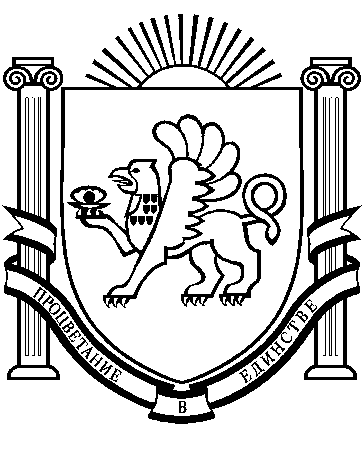 РЕСПУБЛИКА КРЫМРАЗДОЛЬНЕНСКИЙ РАЙОНАДМИНИСТРАЦИЯ  КОВЫЛЬНОВСКОГО  СЕЛЬСКОГО ПОСЕЛЕНИЯПОСТАНОВЛЕНИЕ           17  августа  2020 год                                                      с. Ковыльное                                            № 157О внесении изменений в постановление Администрации Ковыльновского сельского поселения Раздольненского района Республики Крым от 13 января 2016 года № 3 «О Порядке учета Управлением Федерального казначейства по Республике Крым бюджетных и денежных обязательств получателей бюджетных средств муниципального образования Ковыльновское сельское поселение Раздольненского района Республики Крым»  В целях совершенствования Порядка учета бюджетных и денежных обязательств получателей бюджетных средств бюджета муниципального образования Ковыльновское сельское поселение Раздольненского района Республики Крым. ПОСТАНОВЛЯЮ:    1. Внести в постановление Администрации Ковыльновского сельского поселения Раздольненского района Республики Крым от 13 января 2016 года № 3 «О Порядке учета Управлением Федерального казначейства по Республике Крым бюджетных и денежных обязательств получателей бюджетных средств муниципального образования Ковыльновское сельское поселение Раздольненского района Республики Крым»   (далее – постановление) следующие изменения: в приложении к постановлению раздел IIдополнить пунктом 13-1 следующего содержания:«13-1. УФК по Республике Крым при постановке на учет бюджетных обязательств, возникших на основании государственных контрактов, заключенных в соответствии с частью 67 статьи 112 Федерального закона от 5 апреля 2013 года N 44-ФЗ "О контрактной системе в сфере закупок товаров, работ, услуг для обеспечения государственных и муниципальных нужд" (далее - Закон 44-ФЗ), осуществляет проверку наличия соответствующего государственного контракта/кода идентификационной закупки в Перечне закупок, выбор способа определения поставщика (подрядчика, исполнителя) по которым осуществляется в порядке, установленном постановлением Совета министров Республики Крым от 19 мая 2020 года N 274 "Об утверждении Порядка осуществления выбора способа определения поставщика (подрядчика, исполнителя) в целях осуществления отдельных видов закупок для обеспечения государственных и муниципальных нужд Республики Крым", предусмотренном приложением № 1 к соглашению об осуществлении Управлением Федерального казначейства по Республике Крым отдельных функций по исполнению бюджета Республики Крым при кассовом обслуживании исполнения бюджета Управлением Федерального казначейства по Республике Крым от 26 июня 2018 года.         При заключении государственного контракта в соответствии с частью 67 статьи 112 Закона 44-ФЗ по результатам выбора поставщика (подрядчика, исполнителя) в соответствии с постановлением Совета министров Республики Крым от 19 мая 2020 года N 274 "Об утверждении Порядка осуществления выбора способа определения поставщика (подрядчика, исполнителя) в целях осуществления отдельных видов закупок для обеспечения государственных и муниципальных нужд Республики Крым", УФК по Республике Крым осуществляет проверку наличия:- в государственном контракте условий о казначейском сопровождении;- информации о казначейском сопровождении в реестре контрактов;- признака "казначейское сопровождение" в Сведениях о бюджетном обязательстве.         в абзаце первом пункта 14 слова «пунктом 13» заменить словами «пунктами 13, 13-1, 15»;          в пункте 18 абзац четвертый изложить в следующей редакции:           «При отзыве Сведений о бюджетном обязательстве по письменному запросу получателя бюджетных средств УФК по Республике Крым в Протоколе указывает ссылку на номер и дату письменного запроса».2. Постановление Администрации Ковыльновского сельского поселения Раздольненского района Республики Крым от 25 июня 2020 года № 121 «О внесении изменений в постановление Администрации Ковыльновского сельского поселения Раздольненского района Республики Крым от 13 января 2016 года № 3 «О Порядке учета Управлением Федерального казначейства по Республике Крым бюджетных и денежных обязательств получателей бюджетных средств муниципального образования Ковыльновское сельское поселение Раздольненского района Республики Крым»  считать утратившим силу.          3.  Постановление вступает в силу с момента подписания.           4. Настоящее постановление подлежит опубликованию на информационных стендах и на официальном сайте https://kovilnovskoe-sp.ru/           5. Контроль за исполнением настоящего постановления возложить на заведующего сектором по вопросам финансов и бухгалтерского учёта Шевчук О.А.Председатель Ковыльновского сельского совета –главаАдминистрации Ковыльновского сельского поселения                                     Ю.Н.Михайленко